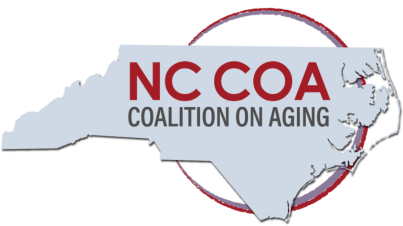 Membership Meeting Friday, March 25, 2022 10:00 am - 12:00 pm via ZoomAttendees: Board Chair Mary Bethel opened the meeting at 10:01 a.m. Secretary/Treasurer Dick Chady presented the minutes from the February 25, 2022 members’ meeting.  They were approved without changes.  Treasurer Dick Chady reported the bank account balance was $117,682 as of March 24, 2022.  The report was accepted. Terry Westbrook, Assistant Secretary of Veterans Affairs, NC Department of Military and Veterans Affairs, reported that:NC is home to 100,000+ active duty personnel on five bases and 700,000 veterans, plus the NC National Guard. The DMVA has 210 Veterans Service Officers all around the state to help veterans with their issues.The DMVA operates skilled nursing facilities for veterans in Black Mountain, Kinston, Fayetteville and Salisbury with a total of 399 beds. They are about to open a fifth in Kernersville and plan to build a sixth near the PNC Arena in Raleigh.  The current homes are managed by PruittHealth Corp. of Norcross, GA.Because DMVA estimates a need for 1,900 beds along the continuum of care, they hope to establish at least 1,100 beds, including new ones for assisted living.  And they are considering adding home care. NCCOA could help DMVA by identifying benefits to help veterans for independent living and home health care. Example: transportation in rural areas. NCCOA Updates by Heather BurkhardtWe have hit the 90-member mark. She recently participated in several events: Grand openings for SAGE, and the NC Baptist Aging Ministry Care Village in Kinston.The NC Impact show on “Aging in Place” that aired on PBS North Carolina in March. It’s available on the web.The Legislative Breakfast on Mental Health. In April, Heather is going to report on our experience with EJEC at the Southern Gerontological Society conference in Florida and the American Society on Aging national meeting in New Orleans.  Direct Care Workforce: We received the Z. Smith Reynolds grant of $30,000/year for two years to continue and expand the Essential Jobs, Essential Care initiative begun with the PHI grant. We provided three online advocacy training along with MI and NM.  We’ll cap that with NC’s second annual Convening on the Direct Care Workforce on March 30. The NCCOA website has PHI’s great progress report on the project, including our successes in the NCGA with one-time bonuses for certain workers in long-term care settings and permanent wage increases. Grants: NCCOA is lead agency in seeking $15,000 for one year on “Changing the Care Conversation” from Grantmakers in Aging/Community Catalyst. It’s aimed at developing skills and materials for experienced caregivers to have a stronger voice in the policy world.Health Equity Workgroup: Co-Chair Deryl Davis Fulmer said the group’s first online meeting was well-received, with speakers on the national perspective and NC’s progress on health equity. The next meeting is 9:00 a.m. May 13.For Older Americans Month in May, NCCOA is following the national theme of “Age My Way”  We will be seeking videos of what “Age My Way” means to our members. We will compile them and show in May. For Virtual Day at the Legislature on May 24, we are coordinating with Friends of Residents in Long-Term Care, AARP and NASW. Return to in-person meetings: We presented an online survey form to learn members’ preferences for in-person, online or a hybrid format. Site options include the Dix campus or the Department of Insurance’s Albemarle Building in downtown Raleigh. We are monitoring the joint legislative committees on oversight for Medicaid expansion and other DHHS issues, such as Medicaid managed care.At our April 22 members’ meeting we will be partnering with the NC Serious Illness Coalition. The focus will be a preview of legislative short session, which convenes on May 18.Sharing from MembersJeff Horton of the NC Senior Living Association said their providers would suffer an 18 percent cut in rates when the state moves back from higher, COVID-related payments to the regular rates. The legislature seems to consent to OK continuing the higher rate this year.  Ben Popkin of FORLTC said they focus on increasing the Personal Needs Allowance for nursing homes. At $30, NC is one of four states to keep the allowance at $30 since 1986. David Sevier said the bill on advance care planning passed Senate and is pending in House Rules Committee. Rebecca Freeman said the Division of Aging and Adult Services made annual awards to:Centralina AAA Pride and Care NC for cultural competency training. Pisgah Health Foundation for programs to improve the health and wellness of WNC residents. Bill Lamb of FORLTC for effective advocacy for older residents, such as securing passage of the “No Patient Left Alone Act.”The NCIOM’s Task Force on Healthy Aging’s Steering Committee Co-Chairs are Dennis Streets of Chatham County and Becky Gray of BCBS. Plans are to add a third one, with a kickoff in April or May. David Rhew of the NC Public Transit Assn. said there are some glitches in non-emergency transportation under Medicaid Transformation, including one provider leaving. The NCPTA’s annual conference in Concord on April 1-13.Mary adjourned the meeting at 11:57 a.m. Respectfully submittedDick ChadySecretary/TreasurerApril 2, 2022Next Membership Meeting Friday, April 22, 2022 from 10 am- 12:00 pm Schedule of NCCOA Executive Committee, board and members meetings for 2022Full Board Meetings: 2nd Mondays of the quarter 10 a.m.- 12 p.m.June 13, 2022September 26, 2022December 12, 2022Executive Committee meetings: 2nd Tuesdays of the month from 10 a.m. - 12 p.m. (may not be full meeting if not needed)April 12May 10July 12August 9October 11November 8Membership Meetings: Typically, the 4th Friday of the month 10 a.m.- 12 p.m.April 22, 2022May 20, 2022      June 24, 2022August 26, 2022          September 23* Annual Meeting      December 2, 2022Aislinn CummingsSeniorlinkAllyse BuckMeals on Wheels of Wake CountyBen PopkinPopkin StrategiesBill LambFriends of ResidentsCarolyn PenningtonTriangle J Council of Governments Area Agency on AgingChad WalkerAlignment HealthcareChell'le CraigChowan County Department of Social ServicesChris BrandenburgAARP NC Crystal AdamsNC Oral Health CollaborativeDanielle WeeksSenior Real Estate SpecialistsDaunita MaennleCherokee County DSS/Individual MemberDavid Rhew NC Public Transportation AssociationDavid SieverNC Serious Illness CoaltionDeanna CherryChowan County Department of Social ServicesDeryl Davis FulmerNC Governmental Employees' AssociationDick ChadyNC Continuing Care Residents Association/NC Third AgeDon SeayIndividual MemberElizabeth WilliamsMountain CareEllen SchneiderUNC Center for Aging and HealthHaley WillifordCommunity and Senior Services of Johnston CountyHarold BarnetteInstitute for Family CaregivingHeather AltmanHarmony ConsultingHeather BurkhardtNC Coalition on Aging, Executive DirectorJanice TylerNC Association on Aging/Orange County Department on AgingJeff HortonNC Senior Living AssociationJenisha HenneghanTriangle J Council of Governments Area Agency on AgingJo Paul NC Department of Insurance/SHIIPKaren AppertAppert Marketing, NC Serious Illness CoalitionKathryn BunnSembraNetKatie FranklinNCDHHS/Division for Services for Deaf and Hard of HearingKezia ScalesPHILaura SchlabachNC Department of JusticeLauren ZingraffFriends of ResidentsLes Geller  SAGE Central North CarolinaLisa FletcherSeniorlinkLisa RiegelAARP NC  Lisa TyndallFoundation for Health Leadership & InnovationMark HensleyAARP NCMartha FowlerState Employees Association of NCMarty LambFOR/Individual MemberMary BethelNC Coalition on Aging, Board ChairMichael DawkinsNC Department of Insurance/SHIIPNedra WilliamsBertie County Department of Social ServicesPaola Learoyd Randolph Cloud and AssociatesPatricia CallowayGenerations AsheRebecca FreemanNC DHHS/Division of Aging and Adult ServicesRochelle SparkoNC Center for Responsible LendingSandy DeutschWake County Community Advisory CommitteeSara MerzMerz ConsultingSarah BowenNC State UniversityScott Tenbroeck Elder Options for YouSean Baker NC Department of Military and Veteran's AffairsS. FairclothShannon Butler-GreeneSeniorlinkShannon MyersMecklenburg County Department of Social ServicesSusan BoneTriangle J Council of Governments Area Agency on AgingSuzanne LaFollette-BlackAARP NC VolunteerSuzanne MartinCarol Woods Retirement CommunityTerry WestbrookNC Department of Military and Veteran's AffairsTracy ColvardMaxim HealthcareWilletha BarnetteInstitute for Family Caregiving